Please forward the completed application to:  IFD College, SAIF Business Centre, 3a Bullfields, Sawbridgeworth, Herts CM21 9DB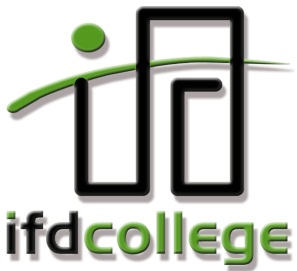 Application for Membership of the Independent Funeral Directors CollegeApplication for Membership of the Independent Funeral Directors CollegeApplication for Membership of the Independent Funeral Directors CollegeApplication for Membership of the Independent Funeral Directors CollegeFull Name:  Mr/Mrs/Miss/MsFull Name:  Mr/Mrs/Miss/MsFull Name:  Mr/Mrs/Miss/MsFull Name:  Mr/Mrs/Miss/MsAddress:Address:Address:Address:Post Code:Post Code:Home/Business Telephone:Home/Business Telephone:Home/Business Telephone:Home/Business Telephone:Mobile Telephone:Mobile Telephone:Mobile Telephone:Mobile Telephone:I enclose a cheque for £30.00 made payable to the IFD College/I have made payment by BACS to the Independent Funeral Directors College Ltd (bank details below) on ……………………..(date)Bank Account No:    94642362Bank Sort Code:       60-04-24                            Reference:  ‘Your Name’I enclose a cheque for £30.00 made payable to the IFD College/I have made payment by BACS to the Independent Funeral Directors College Ltd (bank details below) on ……………………..(date)Bank Account No:    94642362Bank Sort Code:       60-04-24                            Reference:  ‘Your Name’I enclose a cheque for £30.00 made payable to the IFD College/I have made payment by BACS to the Independent Funeral Directors College Ltd (bank details below) on ……………………..(date)Bank Account No:    94642362Bank Sort Code:       60-04-24                            Reference:  ‘Your Name’I enclose a cheque for £30.00 made payable to the IFD College/I have made payment by BACS to the Independent Funeral Directors College Ltd (bank details below) on ……………………..(date)Bank Account No:    94642362Bank Sort Code:       60-04-24                            Reference:  ‘Your Name’This payment covers the period to 31st October 2018 and will be reviewed in subsequent years  This payment covers the period to 31st October 2018 and will be reviewed in subsequent years  This payment covers the period to 31st October 2018 and will be reviewed in subsequent years  This payment covers the period to 31st October 2018 and will be reviewed in subsequent years  I can confirm that I hold the following relevant qualification:I can confirm that I hold the following relevant qualification:I can confirm that I hold the following relevant qualification:I can confirm that I hold the following relevant qualification:Qualification:Date Achieved:Date Achieved:IFD College:  Cert. FPQualification will be confirmed by IFDCNAFD DiplomaPlease provide copy of certificateBIFD DiplomaPlease provide copy of certificateI understand that membership will cease on 31st October 2018 unless I complete 12 hours of Continuing Professional Development (pro-rata if join part way through the year)I understand that membership will cease on 31st October 2018 unless I complete 12 hours of Continuing Professional Development (pro-rata if join part way through the year)I confirm that should my Membership be terminated by the College I will return my Certificate and cease using the letters MIFDC after my nameI confirm that should my Membership be terminated by the College I will return my Certificate and cease using the letters MIFDC after my nameI understand that Membership may be refused/terminated should the Governors decide that my actions could bring the College, or the profession, into disrepute. I understand that Membership may be refused/terminated should the Governors decide that my actions could bring the College, or the profession, into disrepute. Signature:Date: